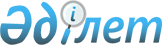 Жеке кәсіпкерді мемлекеттік тіркеу туралы куәліктің нысанын бекіту туралы
					
			Күшін жойған
			
			
		
					Қазақстан Республикасы Үкіметінің 2008 жылғы 31 желтоқсандағы N 1325 Қаулысы. Күші жойылды - Қазақстан Республикасы Үкіметінің 2015 жылғы 17 маусымдағы № 449 қаулысымен      Ескерту. Күші жойылды - ҚР Үкіметінің 17.06.2015 № 449 қаулысымен.      "Жеке кәсіпкерлік туралы" 2006 жылғы 31 қаңтардағы Қазақстан Республикасы Заңының 27-бабы 3-тармағына сәйкес Қазақстан Республикасының Үкіметі ҚАУЛЫ ЕТЕДІ: 



      1. Осы қаулыға қосымшаға сәйкес жеке кәсіпкерді мемлекеттік тіркеу туралы куәліктің нысаны бекітілсін. 



      2. "Қазақстан Республикасы Үкіметінің кейбір шешімдеріне өзгерістер мен толықтырулар енгізу туралы" Қазақстан Республикасы Үкіметінің 2007 жылғы 30 сәуірдегі N 352 қаулысына (Қазақстан Республикасының ПҮАЖ-ы, 2007 ж., N 13, 157-құжат) мынадай өзгеріс енгізілсін: 

      көрсетілген қаулымен бекітілген Қазақстан Республикасы Үкіметінің кейбір шешімдеріне енгізілетін өзгерістер мен толықтырулардың 6-тармағы алып тасталсын. 



      3. Мыналардың күші жойылды деп танылсын: 

      1) "Жеке кәсіпкерлерді мемлекеттік тіркеу үшін алым ставкаларын, жеке кәсіпкерді мемлекеттік тіркеу туралы куәліктің нысанын бекіту туралы" Қазақстан Республикасы Үкіметінің 2001 жылғы 6 желтоқсандағы N 1586 қаулысы (Қазақстан Республикасының ПҮАЖ-ы, 2001 ж., N 45-46, 538-құжат); 



      2) "Қазақстан Республикасы Үкіметінің 2001 жылғы 6 желтоқсандағы N 1586 қаулысына өзгерістер енгізу туралы" Қазақстан Республикасы Үкіметінің 2006 жылғы 21 тамыздағы N 792 қаулысы (Қазақстан Республикасының ПҮАЖ-ы, 2006 ж., N 30, 335-құжат). 



      4. Осы қаулы 2009 жылғы 1 қаңтардан бастап қолданысқа енгізіледі және ресми жариялануға тиіс.        Қазақстан Республикасының 

      Премьер-Министрі                                к. Мәсімов 

Қазақстан Республикасы  

      Үкіметінің         

      2008 жылғы 31 желтоқсандағы 

      N 1325 қаулысымен     

      бекітілген          

Қазақстан Республикасы 

Қаржы министрлігінің Салық комитеті  Қазақстан Республикасының 

Елтаңбасы  Жеке кәсіпкерді мемлекеттік тіркеу туралы 

К У Ә Л І К      Ескерту. Куәліктің нысаны жаңа редакцияда - ҚР Үкіметінің 26.04.2013 № 402 қаулысымен (алғашқы ресми жарияланған күнінен бастап қолданысқа енгізіледі).______________________________________________

(салық қызметі органының атауы)      Салық төлеушінің атауы ________________________________________

      Тегі __________________________________________________________

      Аты ___________________________________________________________

      Әкесінің аты __________________________________________________

      ЖСН/(БСН) _____________________________________________________

      Жеке басын куәландыратын құжат ________________________________

      Орналасқан жері _______________________________________________

      Тіркелген күні ________________________________________________

      Құрылған күні _________________________________________________                                           № _______ Сериясы _____
					© 2012. Қазақстан Республикасы Әділет министрлігінің «Қазақстан Республикасының Заңнама және құқықтық ақпарат институты» ШЖҚ РМК
				